ОПРОСНЫЙ ЛИСТТележка механизированная транспортная (моторная) для транспортировки грузов массой 15 т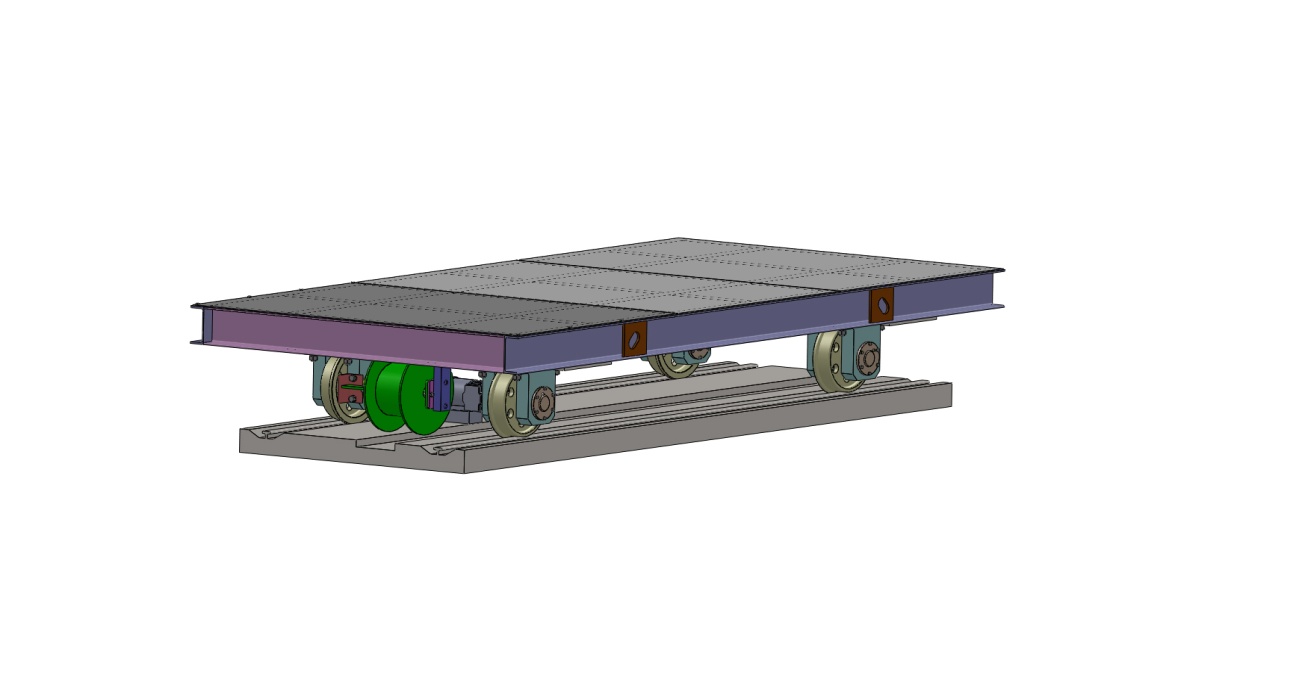 Рисунок не определяет конструкцию тележкиРабочее напряжение трехфазного тока 380В			Климатическое исполнение УОсобые требования по изготовлению тележки_______________________________________________________________________________________________________________________________________________________________________________________________________________________________ВНИМАНИЕ! Тележки не предназначены для эксплуатации во взрывоопасных и пожароопасных средах, в 
помещениях с парами кислот и щелочей, концентрации которых вызывают разрушение электрической изоляции, для транспортирования расплавленного металла, ядовитых веществСВЕДЕНИЯ О ЗАКАЗЧИКЕСВЕДЕНИЯ, ЗАПОЛНЯЕМЫЕ ЗАКАЗЧИКОМ (впишите нужное, поставьте галочку)СВЕДЕНИЯ, ЗАПОЛНЯЕМЫЕ ЗАКАЗЧИКОМ (впишите нужное, поставьте галочку)СВЕДЕНИЯ, ЗАПОЛНЯЕМЫЕ ЗАКАЗЧИКОМ (впишите нужное, поставьте галочку)СВЕДЕНИЯ, ЗАПОЛНЯЕМЫЕ ЗАКАЗЧИКОМ (впишите нужное, поставьте галочку)СВЕДЕНИЯ, ЗАПОЛНЯЕМЫЕ ЗАКАЗЧИКОМ (впишите нужное, поставьте галочку)СВЕДЕНИЯ, ЗАПОЛНЯЕМЫЕ ЗАКАЗЧИКОМ (впишите нужное, поставьте галочку)СВЕДЕНИЯ, ЗАПОЛНЯЕМЫЕ ЗАКАЗЧИКОМ (впишите нужное, поставьте галочку)Количество тележек, шт.СТАНДАРТНОЕ ИСПОЛНЕНИЕСТАНДАРТНОЕ ИСПОЛНЕНИЕСТАНДАРТНОЕ ИСПОЛНЕНИЕПО ЗАКАЗУПО ЗАКАЗУКатегория размещенияКатегория размещения32Температура окружающей средыТемпература окружающей среды(0+40)°С(-20+40)°СГабаритные размеры, мдлинаширинавысотаГабаритные размеры, мдлинаширинавысота6,01,8680,6446,01,8680,644Габаритные размеры, мдлинаширинавысотаГабаритные размеры, мдлинаширинавысота6,01,8680,6446,01,8680,644Габаритные размеры, мдлинаширинавысотаГабаритные размеры, мдлинаширинавысота6,01,8680,6446,01,8680,644Габаритные размеры, мдлинаширинавысотаГабаритные размеры, мдлинаширинавысота6,01,8680,6446,01,8680,644Длина рельсового пути, мДлина рельсового пути, мдо 48до 48до 48Колея (по внутренним ребордам), мКолея (по внутренним ребордам), м1,52Тип приводаТип приводамотор-редуктор(с частотным преобразователем)тросовыйМощность электродвигателя, кВтМощность электродвигателя, кВт1,1х2Подвод электропитанияПодвод электропитанияшлейфовыйкабельный барабанТип управленияТип управленияпульт подвеснойрадиоуправлениеСкорость передвижения, м/минСкорость передвижения, м/мин30Наличие концевых выключателейНаличие концевых выключателейестьнетНаличие сигнализации:  звуковойНаличие сигнализации:  звуковойестьнет                                              световой                                              световойнетестьЦвет тележкиЦвет тележкиоранжевый           настила           настилачерныйСистема запитки объекта:Система запитки объекта:- 4 проводника (3 фазных + нулевой (рабочий и защитный))-Место подвода электропитания относительно пути перемещения тележки:Место подвода электропитания относительно пути перемещения тележки:Место подвода электропитания относительно пути перемещения тележки:Место подвода электропитания относительно пути перемещения тележки:Место подвода электропитания относительно пути перемещения тележки:- в центре(кабель питания в поставку не входит)(кабель питания в поставку не входит)(кабель питания в поставку не входит)(кабель питания в поставку не входит)(кабель питания в поставку не входит)- с одного из краев Полное наименование организации:______________________________________________Должность: ___________________________________Ф.И.О.: _______________________________________Тел/факс ______________________________________м.п.                      Подпись:_______________________Согласовано: АО «ВОМЗ»:Должность: ___________________________________Ф.И.О.: _______________________________________Дата «____»_____________________20____г.Тел/факс (81153) 6-88-44, 6-87-07, 6-87-84м.п.                      Подпись:_______________________